Задание №1. Вариант 3Массу увеличить в 2 раза, серийность уменьшить в 2 раза. (m=20, серийность=500)Написать ответы на контрольные вопросы.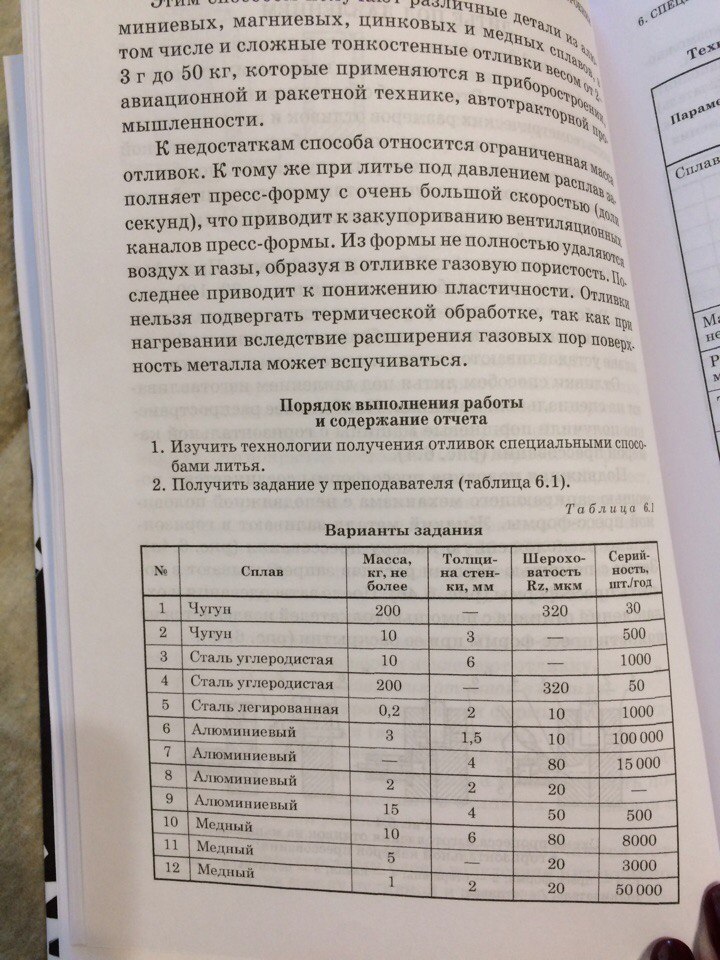 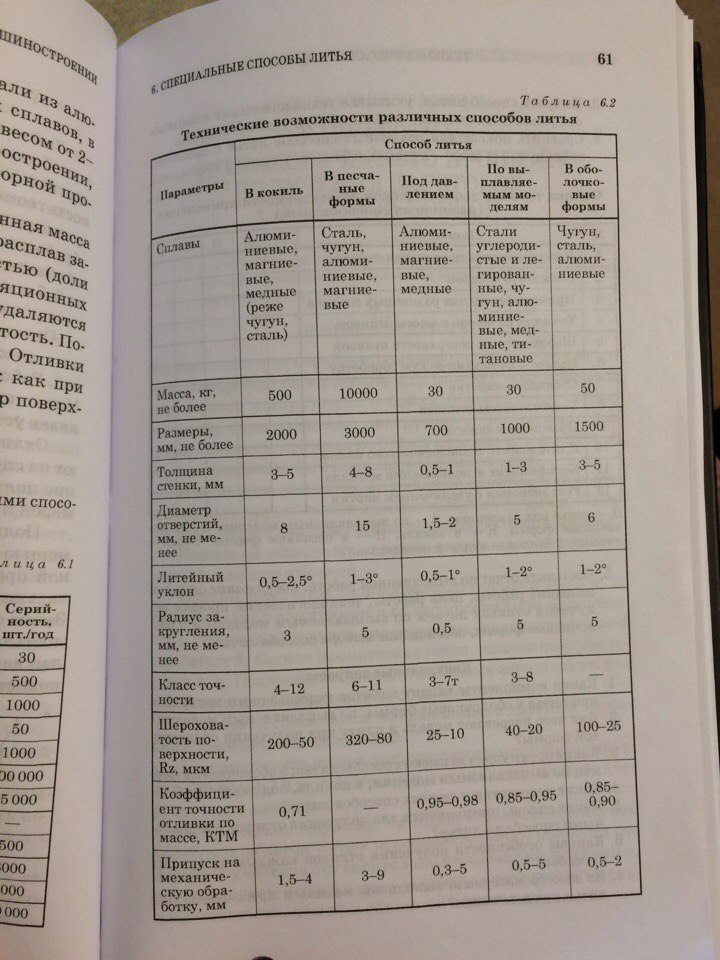 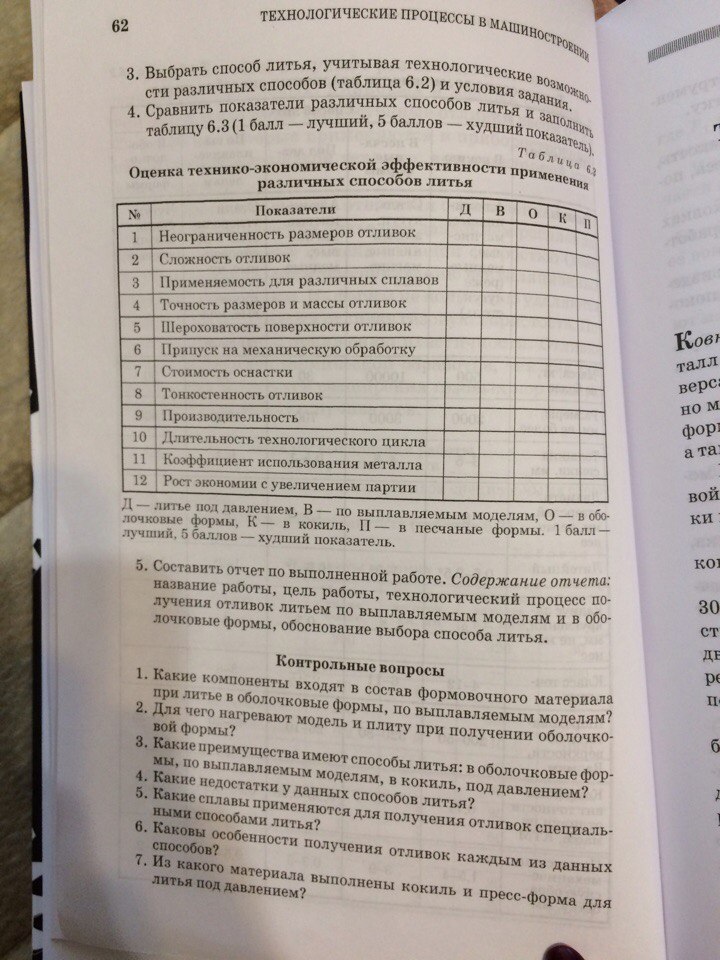 Задание №2 Вариант 15 (Рисунок 15)Задания- 1, 3, 4Задание 4: пунктиром невидимые части.Работу выполнить в КОМПАСЕ ( у меня версия компаса 12, 15),  в формате А4, все элементы на чертеже должны быть подписаны.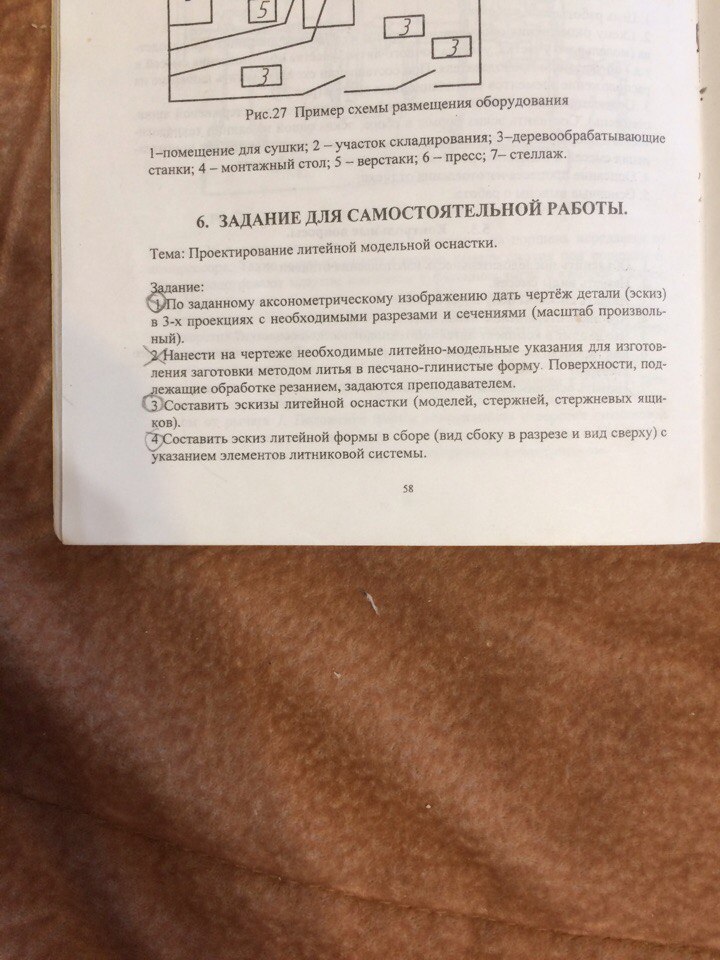 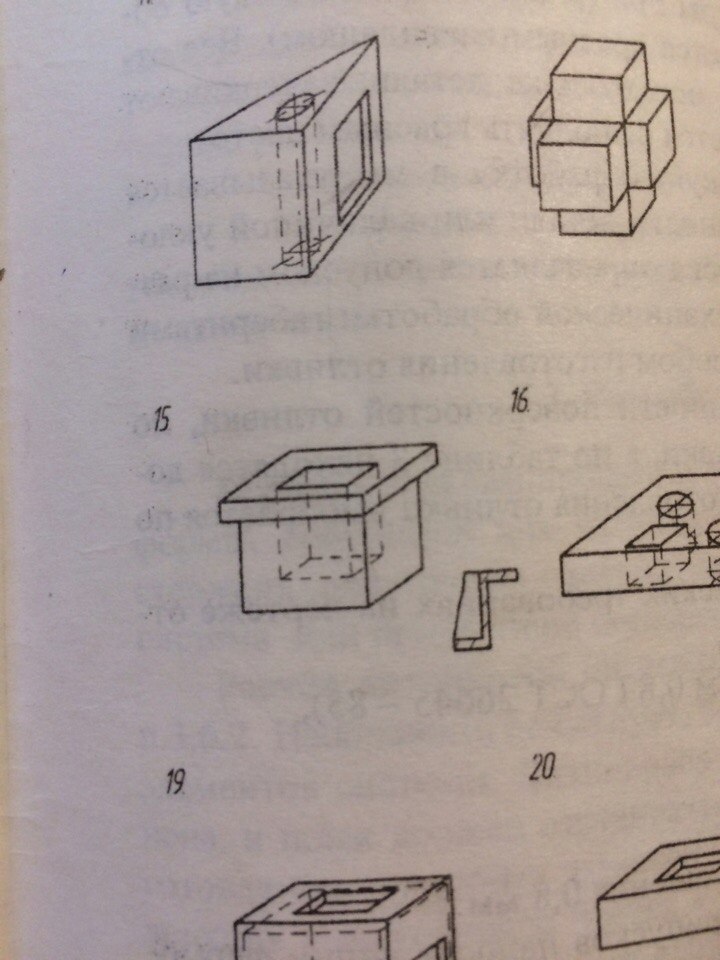 